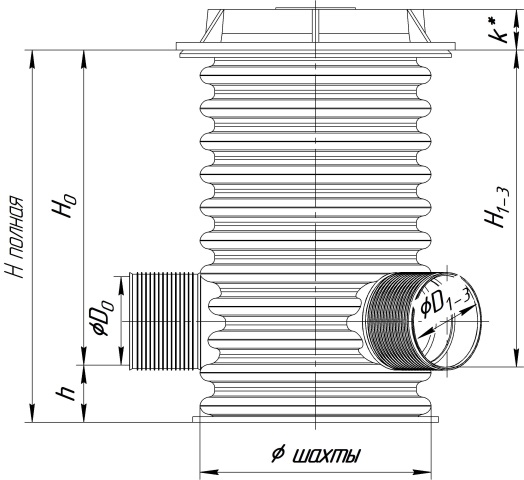 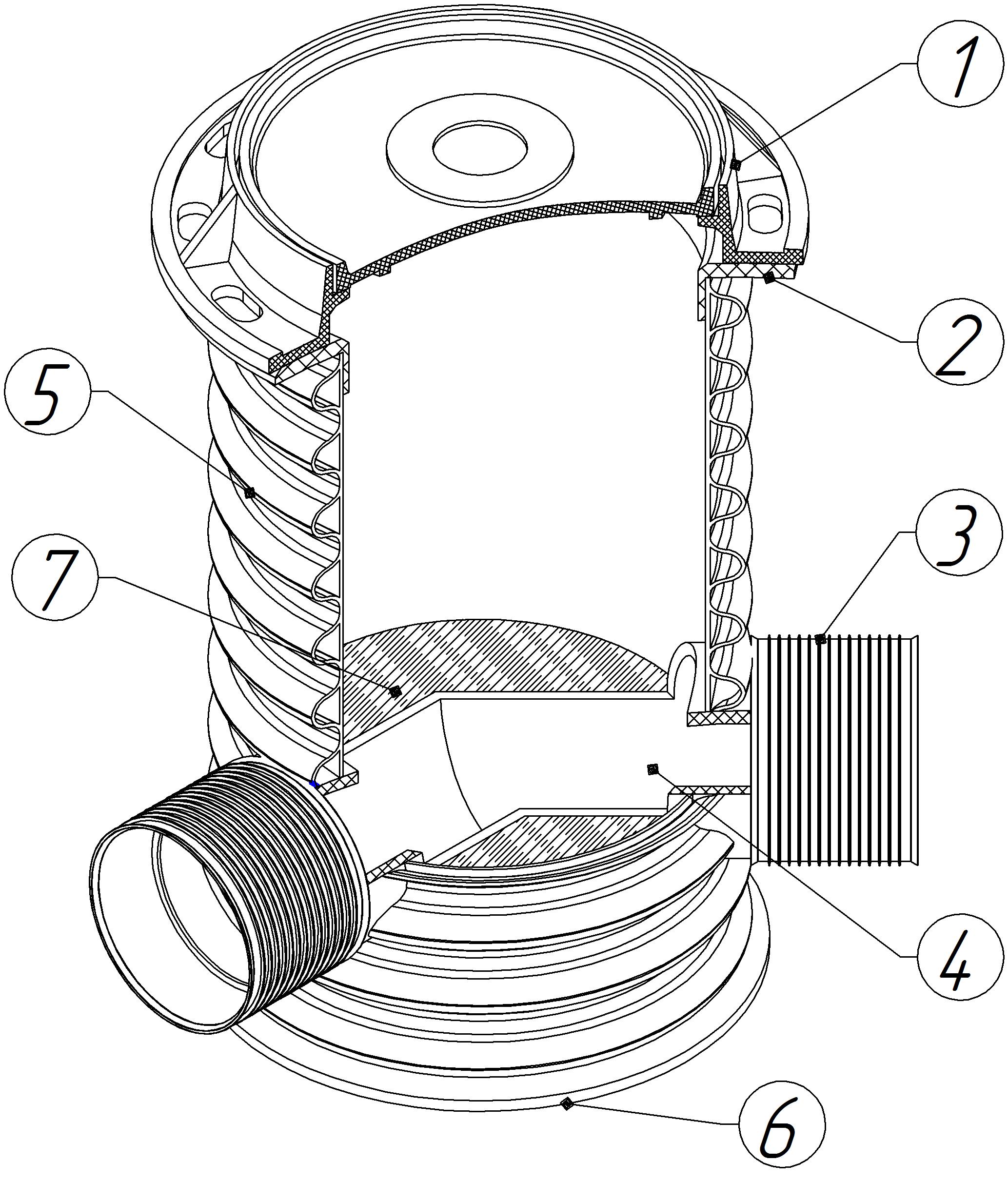 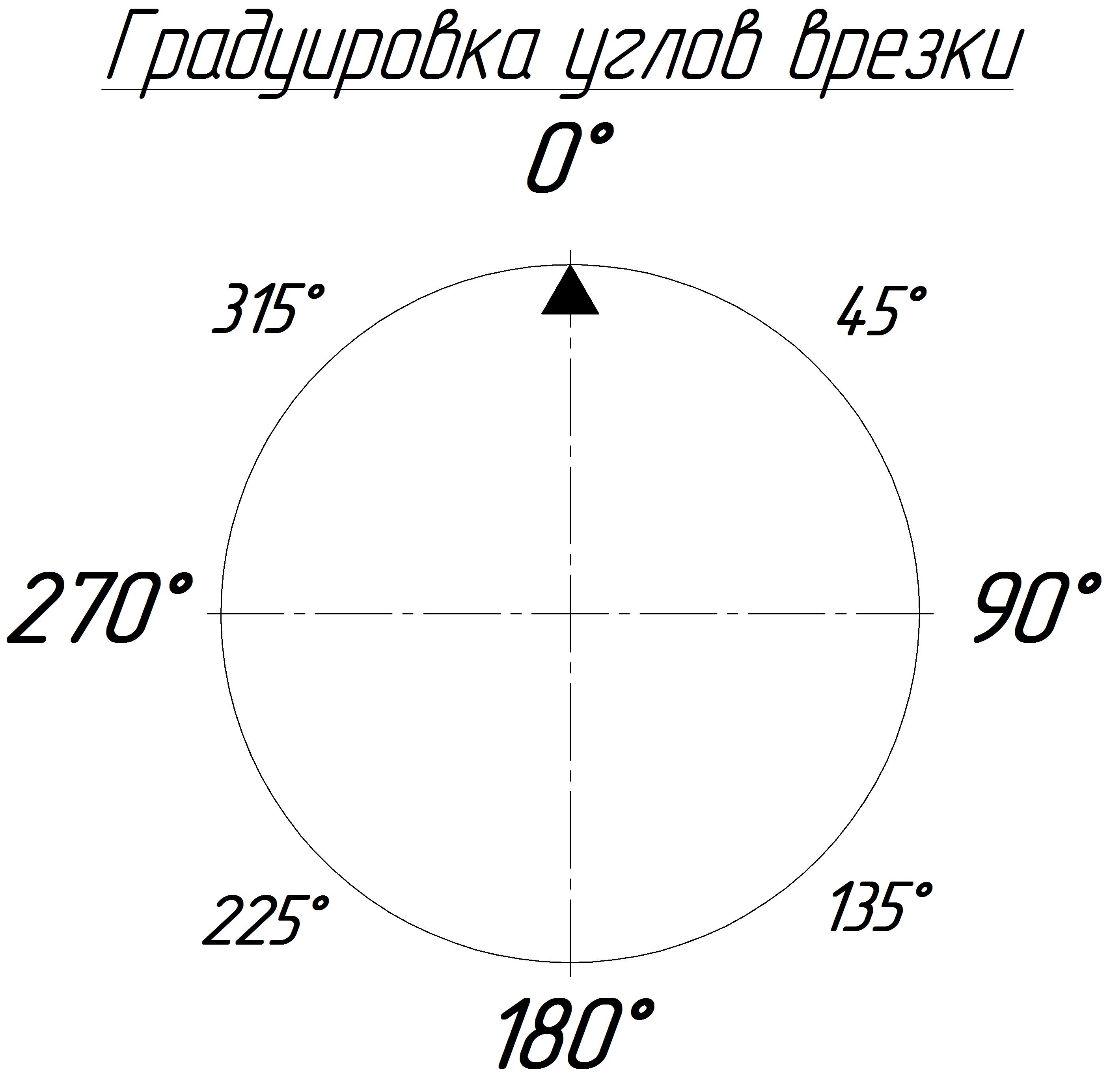 Служебные отметки- обозначение колодца в системе электронного документооборота __________________- № счета   _________________  - № партии   _______________  /   количество в партии   ______________  шт- № паспорта    _______________ / дата выдачи паспорта   «____»___________201__г.- отметка о приемке колодца:  _____________________(ФИО)/ ________________(подпись)Форма заказа сварного полимерного колодца ИКАПЛАСТФорма заказа сварного полимерного колодца ИКАПЛАСТФорма заказа сварного полимерного колодца ИКАПЛАСТФорма заказа сварного полимерного колодца ИКАПЛАСТДата заказаФИО заказчикаЗаказчикКонтактный телефонОсновные элементыОсновные элементы1Люк полимерно-песчаный тип Л / крышка полимерная2Установочный адаптер люка3Соединение раструбного типа4Лоток*5Шахта6Дно7Заливка бетоном(не входит в поставку)Отм.Комплект поставкиКолодец без лотка *⌀400;500;630Колодец с лотком *⌀630Люк с установочным адаптеромКрышка колодца полимернаяБез приварки днаДно под анкерное крепление к плите-основанию* Высота люка k уточняется у менеджераПримечание: минимальный угол между осями врезок в лотковом колодце на одном уровне: - 90°  при  ⌀160-315 мм;- 45°  при  ⌀110 мм.№ колодцаДиаметр шахты колодца, ммВысота  Н полная, ммВысота h (min 70), ммВыход (угол 0°)Выход (угол 0°)Вход 1Вход 1Вход 1Вход 2Вход 2Вход 2Вход 3Вход 3Вход 3Кол-во, шт№ колодцаДиаметр шахты колодца, ммВысота  Н полная, ммВысота h (min 70), мм⌀D0, ммH0, мм⌀D1, ммH1, ммУгол врезки, град.⌀D2, ммH2, ммУгол врезки, град.⌀D3, ммH3, ммУгол врезки, град.